Guiding PrinciplesSeven UU Principles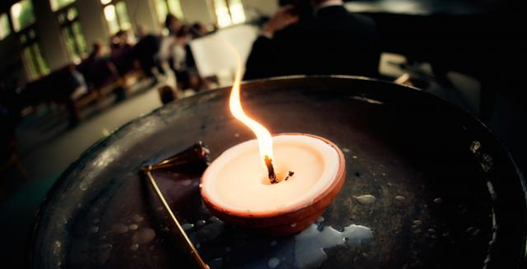 There are SEVEN PRINCIPLES which UU congregations affirm and promote: The inherent worth and dignity of every person; Justice, equity and compassion in human relations; Acceptance of one another and encouragement to spiritual growth in our congregations; A free and responsible search for truth and meaning; The right of conscience and the use of the democratic process within our congregations and in society at large; The goal of world community with peace, liberty, and justice for all; Respect for the interdependent web of all existence of which we are a part.